COPROT Tortugas de Osa 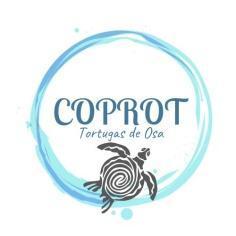 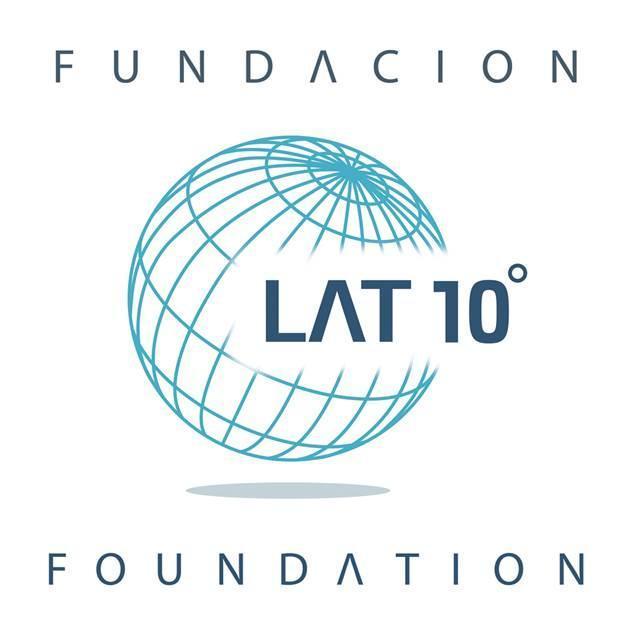 Volunteer ApplicationNon-Profit Community & Conservation OrganizationCarate, Osa Peninsula, Costa Rica*Please list all dates as dd/mm/yyyy. All phone numbers should include their international code as well.*Availability: Please only list dates where you are available for the full day and night.Starting Date: __________________ Ending Date:_________________Contact Information:First Name: _________________ Last Name: __________________  Middle Initial: _____ Birth Date: _________ Cell Phone Number: ______________Email: _______________________________________Home Street Address: ____________________________State: ________ Country: _______ Postal/Zip Code: _________Emergency Contact Information:First and Last Name: _____________ Relationship: _____________Cell/Home Phone: __________ Email: ________________________Medical Information:Medical Provider: _______________Insurance #: ___________Travel Insurance Provider: (Will need eventually)____________________Can you lift 15 kilograms? ⬚ Yes ⬚ No 	Can you walk for at least 4 hours on the beach on soft sand? ⬚ Yes ⬚ NoDo you have any physical or mental conditions that may limit your ability to carry out project activities? ⬚ Yes ⬚ NoIf yes, please describe:_____________________________________________________________________________________________________________________________________________________________________________________________________________________________________________________________________________Please list any prescription medication you will be bringing with you: ________________________________________________________________________Please list any allergies or dietary restrictions you may have: ________________________________________________________Education/Work Experience:Highest Level of Education: ______________Study Area: _____________________Most Recent Employer: _________________ Occupation: ________________________Email or Cell Phone Number of Employer: ______________________________________Any previous experience with turtle conservation? Please provide details including species worked with, type of activities and duration: ________________________________________________________________________________________________________________________________________________________________________Languages Spoken: ________________________________________________What skills can you contribute to our project? __________________________________
________________________________________________________________________________________________________________________________________________Have you ever been convicted for violation of any laws, traffic or otherwise? ⬚ Yes ⬚ NoIf Yes, Please Explain: _____________________________________________________________________________________________________________________________Comments:Please leave us a couple words about yourself and why you would like to be a part of our project.